COVID-19 Vaccine for Children Social Media ToolkitSocial Media Message: Protect your entire family from COVID-19 by getting your children vaccinated and boosted. Updated COVID-19 boosters are now available for children over 5. COVID-19 vaccines for kids are safe, free, and available at clinics and pharmacies nationwide. Join the millions of families who have been vaccinated and have the peace of mind that your children are protected. #VacciNation #SkoVaxDen #StopTheSpread #CommunityImmunity #NativesStopTheSpread #NativesDoingTheirPart #NativeAmericanHealth #IndigenousHealth #NativeAmerican #AmericanIndian #AlaskanNative #HealthyTribes #IndigenousPeople #NativeHealth #TribalHealth #COVIDWarrior #NativesVaxUp #NativesMaskUp #VacciNative #NDNCommunityImmunity@Anthctoday @Aaipdocs @CDCgov @HealthyNativeYouth @HonoringNations @IndianCountryToday @_IllumiNatives @IndianHealthBoard_Minneapolis @IndianHealthService @Indianz @JohnsHopkinsSPH @NationalIndianHealthBoard @Npaihb @Nihb1 @NationalNativeNews @NativeAmericans @NativeAmericanLifelines @Nimhgov @NNNnativenews @ProjectMosaicllc @SeattleIndianHealthBoard @UrbanIndigenousCollective @UrbanIndianHealth @UrbanIndianHealthInstitute @WeAreHealers @whetstoneradio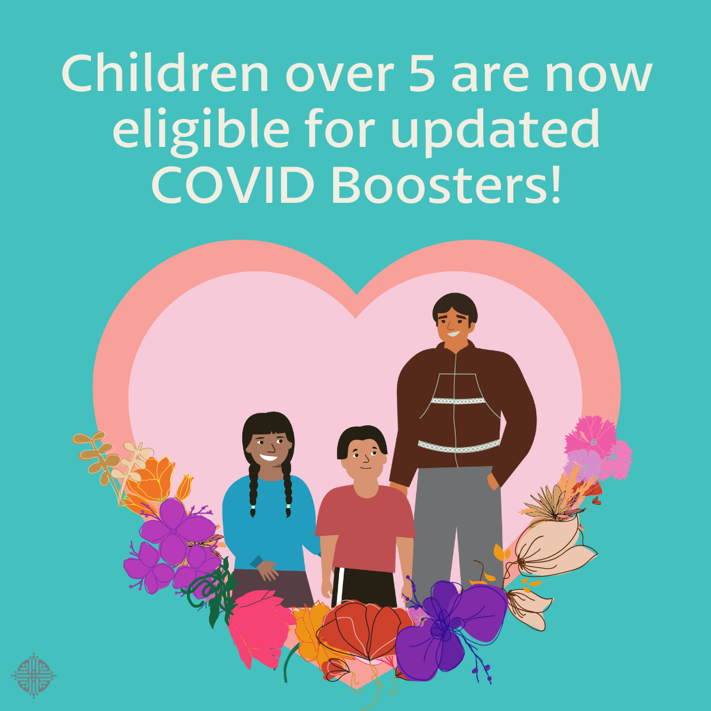 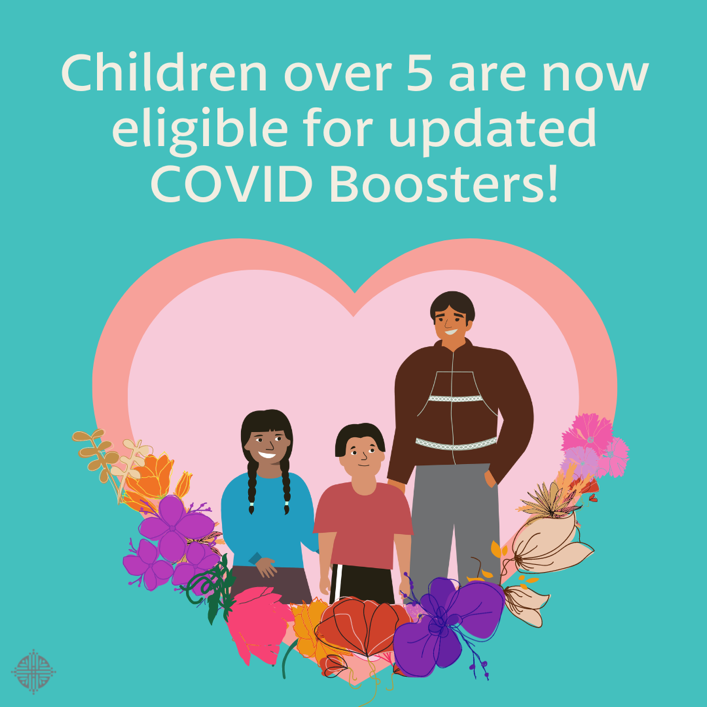 